    浙 江 理 工 大 学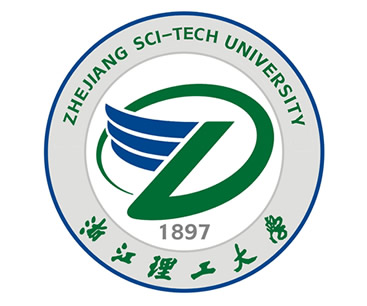 2023年硕士学位研究生招生考试业务课考试大纲              考试科目：设计分析与评论           代码：916                  《设计分析与评论》是工业设计工程专业学位硕士研究生的考试科目，目的在于考察考生对于专业基础知识的掌握、综合分析、判断和表达能力。要求考生能够对设计现象或设计作品运用专业知识，结合个人观点加以分析评论，在表述上能够尽可能体现考生涉猎知识面的广度、深度以及对重点的把握，体现考生专业理论水平和综合素质水平。主要是考察考生对工业设计领域近年来国内或国际本领域的设计现象、设计案例等作为考题，考生可以从某个角度或某些角度切入，结合自己的观点分析、评述这种设计现象或某个设计案例。1、考试题型：论述题。2、评分标准：概念表述准确30％、分析思路清晰20％、论述结构严谨20％、手绘图示说明清晰20%、学术用词规范10％。3、要求：自备画具（仅限铅笔、钢笔、马克笔和彩铅、直尺、三角尺、比例尺和橡皮），卷面以黑色笔填写，字迹工整，不允许带入其他辅助工具。考试时间180分钟。备注：考试答题纸为教育部统一的标准答题纸（非专业用纸，请艺术类专业注意），不允许自带画纸。参考书目：不限，结合专业方向，参考书任选